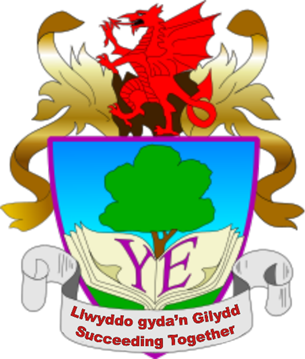 Schedule of Ysgol Eirias Governors Meeting Dates2021 / 2022                                    NOTEAll meetings start at 5pm and will not, normally, last more than two hours (the duration of most Committee meetings is about 1 to 1 ½ hours)Committee meetings are held in the Staff Development RoomFull GB meetings are held in the Reading RoomPersonnel Committee Meetings take place on a ThursdayUntil further notice meetings will be held via TEAMSIssue 3 - Sept 2021MEETING2020/2021DatesTerm2021/2022DatesFull Governors6.10.20Autumn28.09.21Curriculum & Community Committee1.12.20Autumn7.12.21Personnel Committee21.1.21Spring20.1.22Finance & Buildings Committee16.3.21Spring22.3.22Full Governors25.3.21Spring29.3.22Curriculum & Community Committee20.4.21Summer26.4.22Personnel Committee13.5.21Summer12.5.22Finance & Buildings Committee22.6.21Summer21.6.22Full Governors6.7.21Summer30.6.22